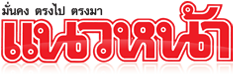 ข่าวประจำวันที่ 30 ตุลาคม หน้าที่ 21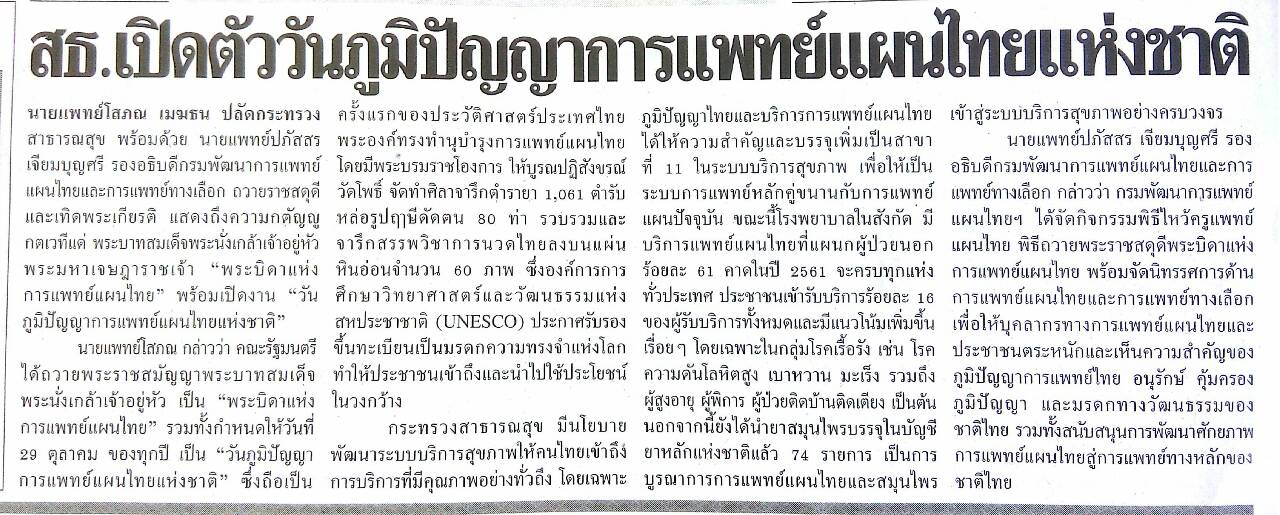 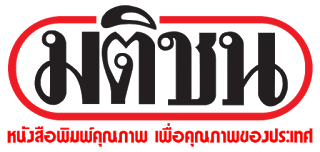 ข่าวประจำวันที่ 30 ตุลาคม หน้าที่ 6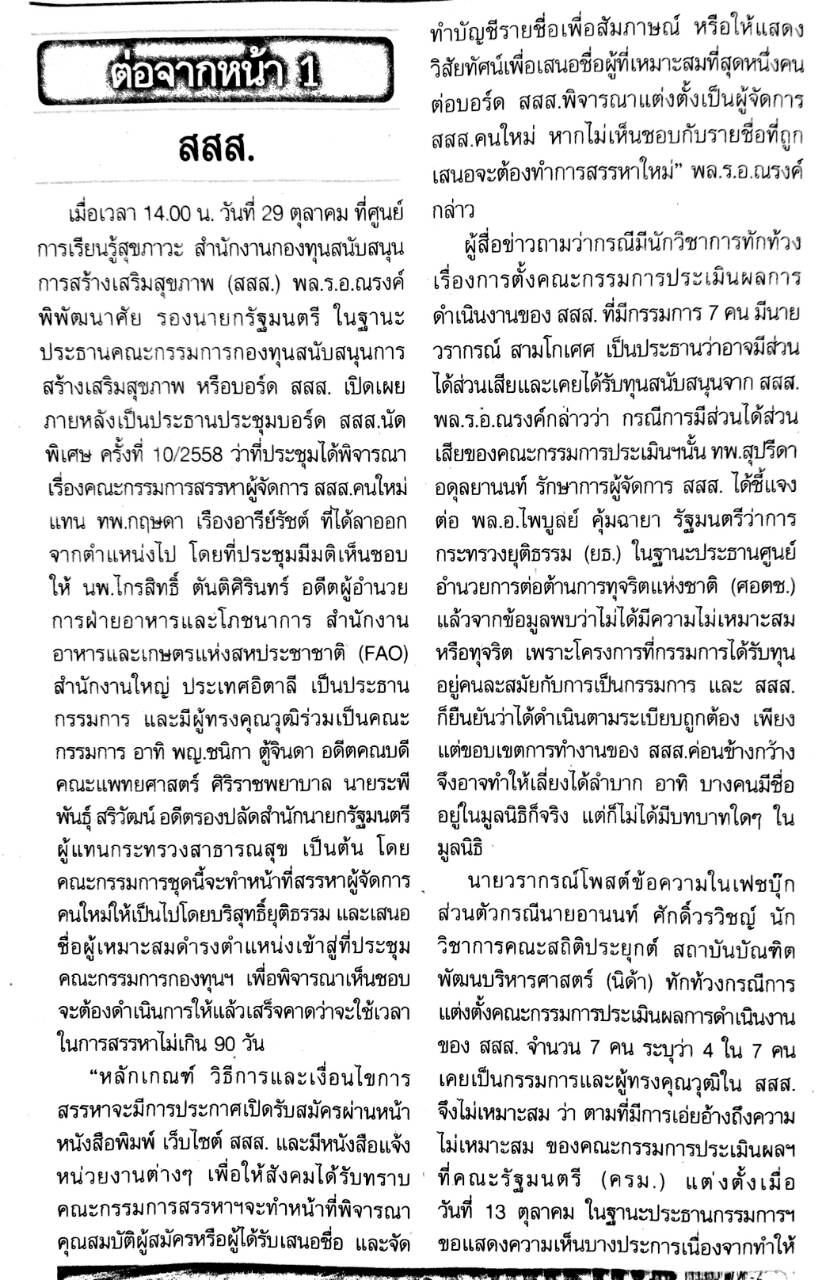 ข่าวประจำวันที่ 30 ตุลาคม หน้าที่ 10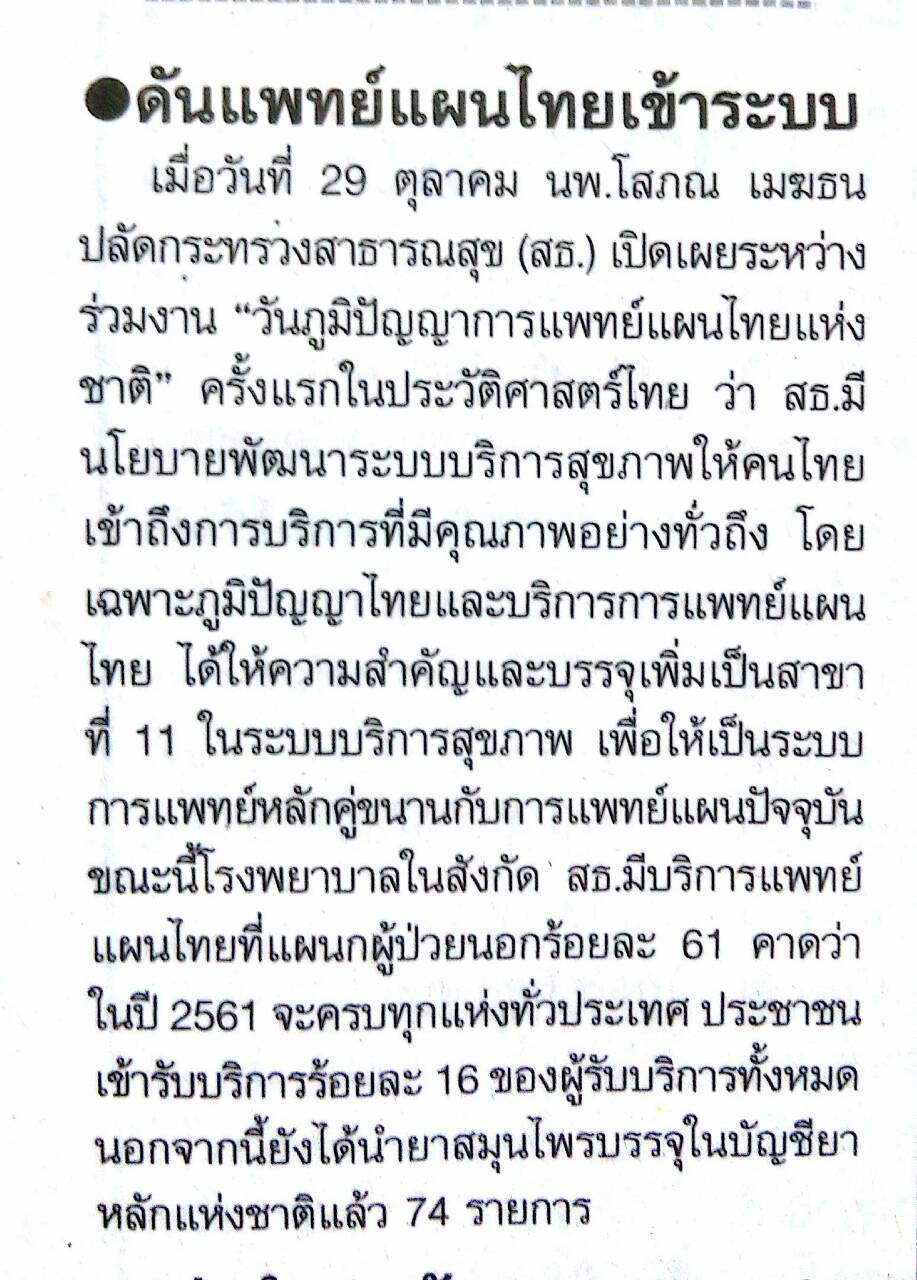 